Задание для самостоятельной работы (дистанционное) по дисциплине «Инженерная графика» студентам гр. Т-21-1По теме: «Правила выполнения сопряжений и деление окружности на равные части»На 20.09.2022. 1.Выполнить конспект с примерами выполнения сопряжений на основании ниже изложенного материала. 2.Знать правила деления окружности на равные части с помощью циркуля3.Выполненный конспект показать преподавателю на занятиях.Время выполнения – 2 часа.Срок выполнения – до 22.09.2022г.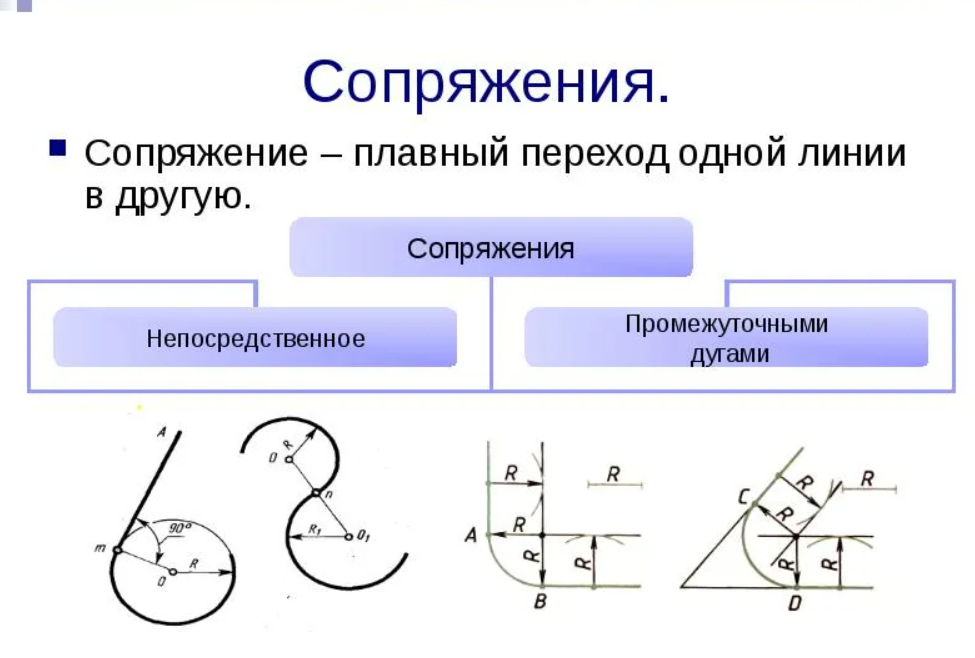 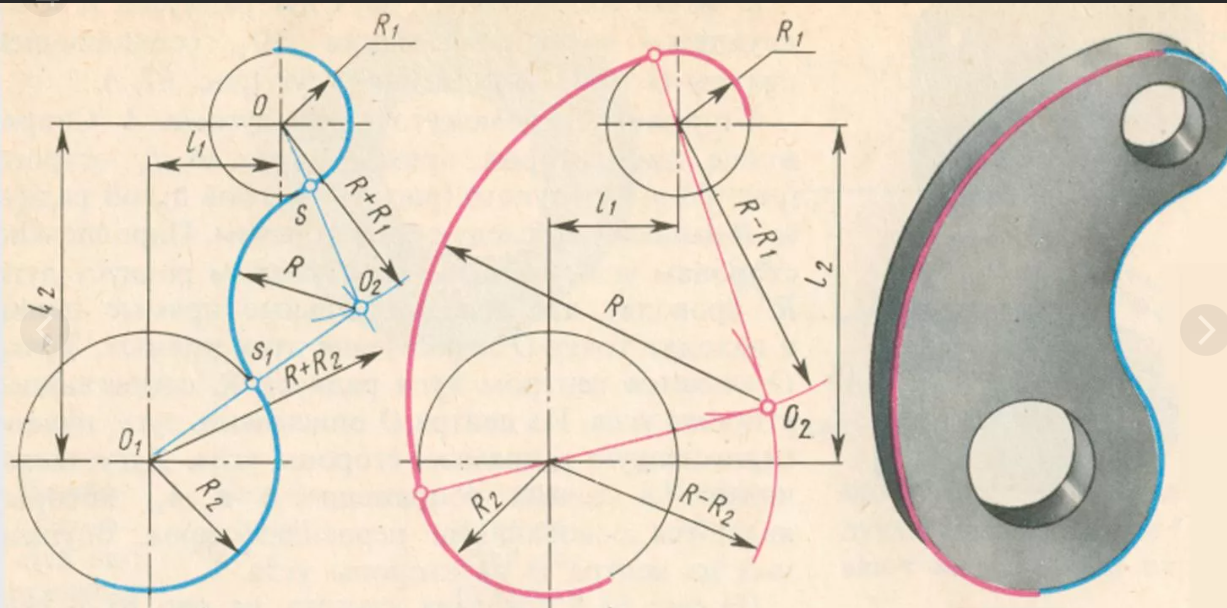 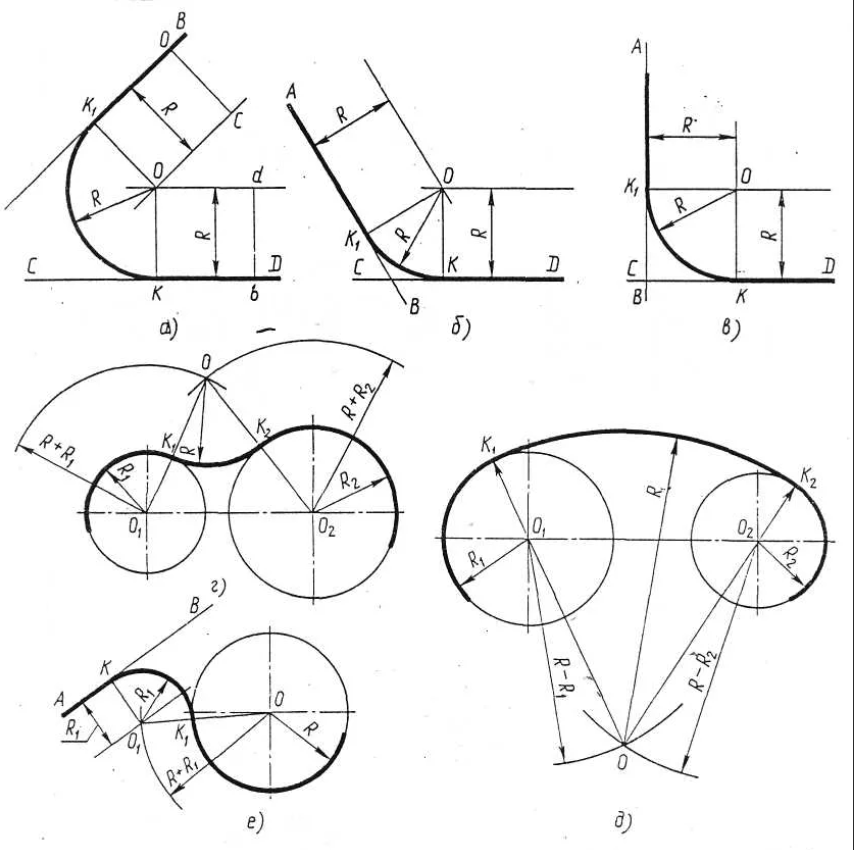 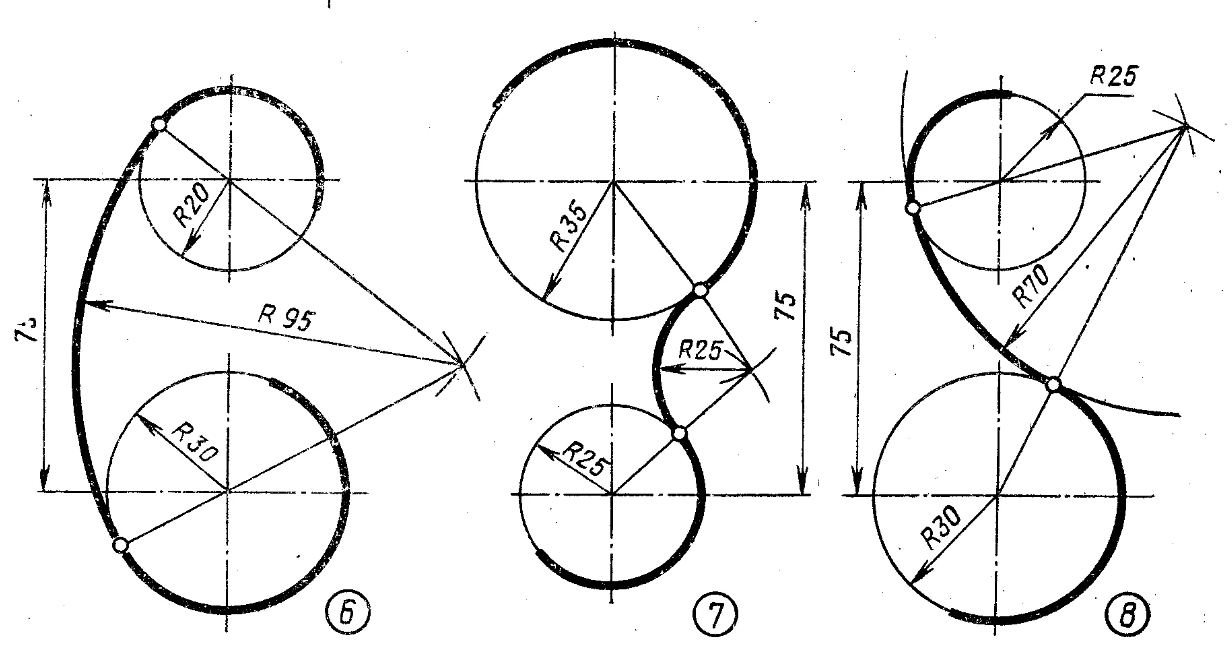 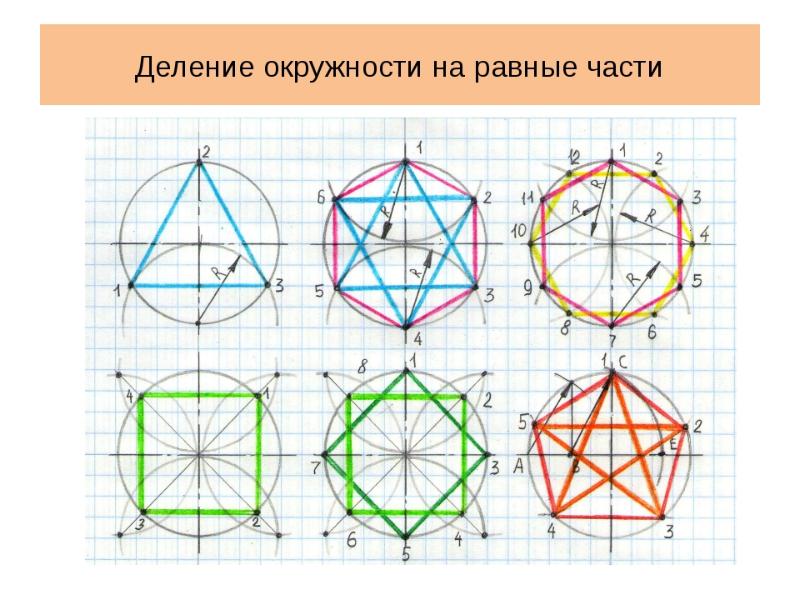 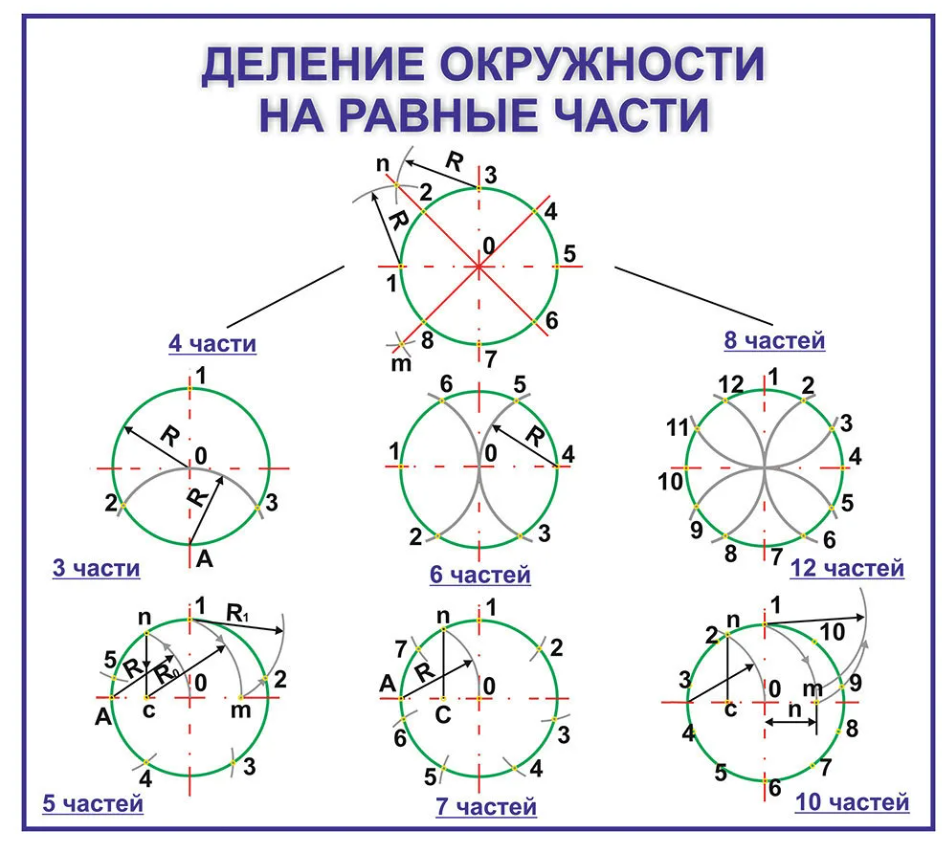 